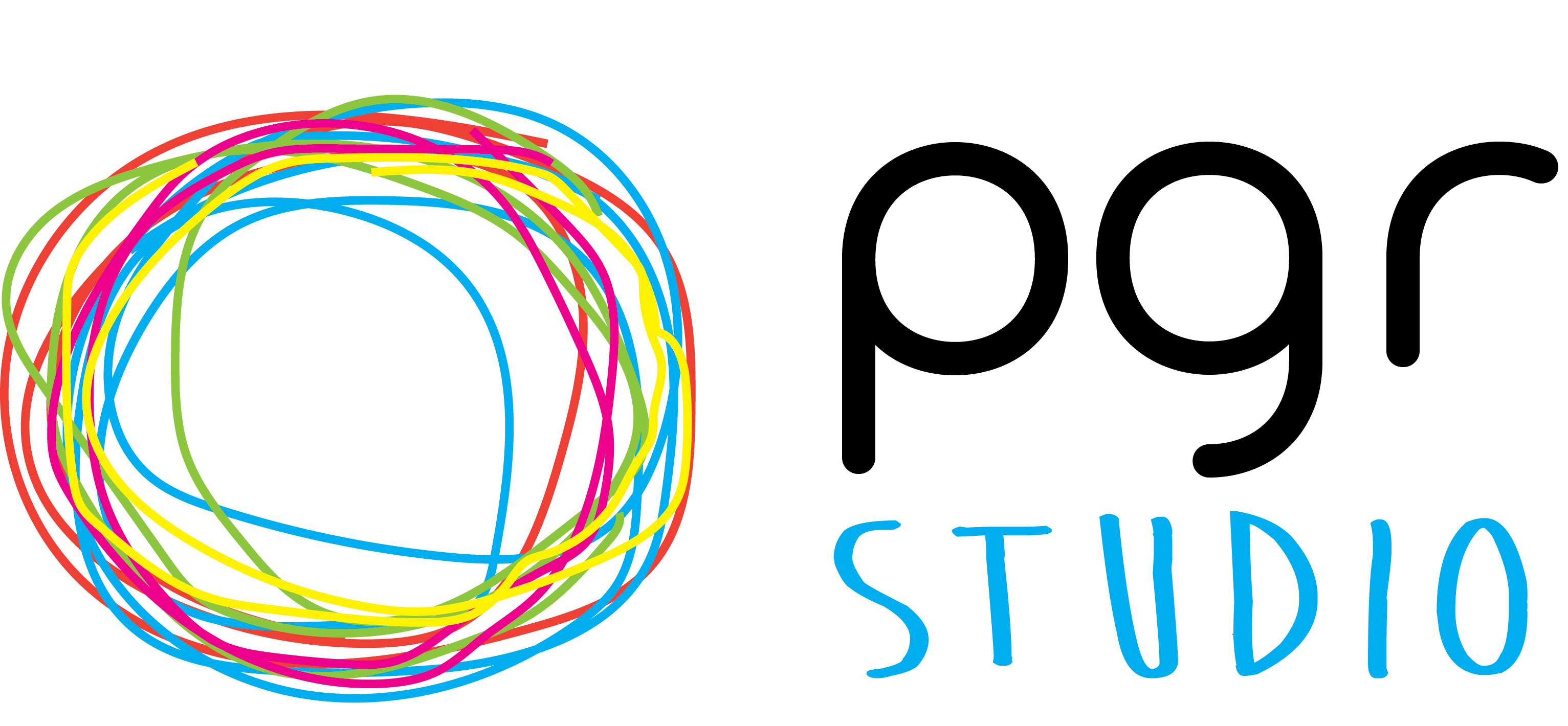 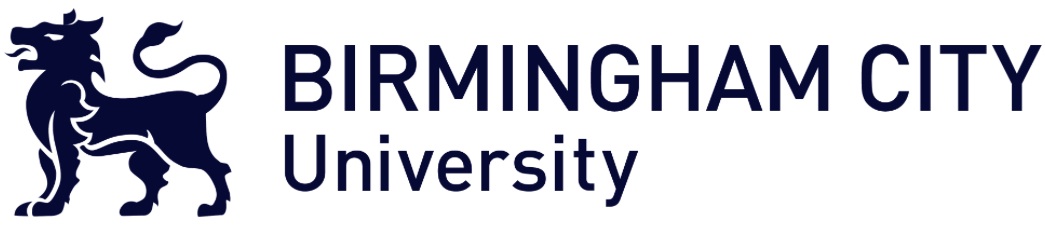 PGR STUDIO RESEARCHER DEVELOPMENT FUNDThe PGR Studio Researcher Development Fund enables Arts, Design & Media PhD students to apply for funding to organise and facilitate development initiatives. These initiatives could take the form of workshops, events, training or social activities. They should clearly benefit PhD students across ADM or within smaller research areas, enhance the ADM PhD environment and community. This initial pilot round of applications is for initiatives to take place before 31/07/2017, which also means that any costs to be met from funds allocated must be paid in full by the end of July. Applicants to the fund will need to provide a breakdown of the anticipated costs for their initiative; these costs must be reasonable, complete, clearly itemised and precise, as further funds are unlikely to be available beyond any agreed allocation.  To help you develop accurate costs for your initiative, it is recommended that you attend the Proposal Development Workshop where you will receive information to help you develop the costing for your proposal.  All applications received will be assessed by a peer review process that mirrors the procedures used when allocating research funding to research-active staff at ADM.We particularly welcome applications that:are developed collaboratively between PhD students in different ADM schools; bring together PhD students across disciplines within ADM;enhance the profile and visibility of the ADM PhD community;are innovative, engaging and interactive.If your application is successful, you will be required to write a blog post for The PGR Studio website to share your initiative with the ADM research community and reflect on its impact.Important dates15/03/2017  	Develop your proposal workshop | an interactive workshop where you will have the opportunity to cost your initiative, look at examples of successful applications and develop your draft proposal.31/03/2017	Deadline for applications | email your completed application to admpgr-studio@bcu.ac.uk with ‘Researcher Development Fund application’ in the subject line.07/04/2017	Applicants advised of funding outcomeApplication guidelines – please read carefully before starting your applicationPlease do not exceed the word count.Q1. 	Summary of proposed initiative and its benefit to ADM PhD students	Please provide a succinct outline of your initiative. This should articulate what your initiative involves, who will do what and when you anticipate it will take place. You should clearly state a rationale for why the initiative is needed and how it will benefit ADM PhD students. What you say here will have the most weight in the consideration of your application.Q2. ObjectivesPlease detail what you hope your initiative will achieve. This should include clear and concise statements that describe what you intend to achieve for yourself and your own development, as well as for other PhD students and Units of Assessments.Q3. Outcomes	This section should cover what will have changed as a result of your initiative and how you will evidence this change as part of the evaluation of your initiative. Outcomes could be the enhancement of your own and others’ personal and professional development, the ADM PhD environment or of particular skills needed as a researcher. Outcomes may be short-term and also long-term resulting in further activities developed from your initiative. Q4. Resources and costsPlease provide a breakdown of the resources you will need and the associated likely costs required to complete your planned activity. It is important to be as clear and precise as possible because extra resources will not be available once your initiative commences. Eligible costs include materials, catering, travel and speaker fees. Student employment costs are not eligible to be funded. Please also state any match-funding you will use, for example from funding associated with your bursary, school or Unit of Assessment.Please email your completed application to admpgr-studio@bcu.ac.uk by the 31st March 2017PERSONAL DETAILSPERSONAL DETAILSName:School:Unit of assessment:Title of proposed initiative:PROPOSALSummary of proposed initiative and its benefit to ADM PhD students (Max 200 words)Objectives (max 100 words)Outcomes (max 100 words)Resources and costs (please itemise)